RENCANA PEMBELAJARAN SEMESTER (RPS)AZAS-AZAS MANAJEMENKode Mata Kuliah ISN ISF 302 ( 3 sks) Semester III (Ganjil)2020/2021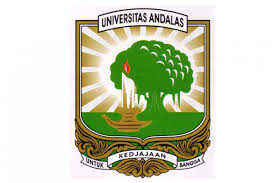 Pengampu Mata KuliahDrs. Yoserizal, M.SiProgram Studi  AntropologiFakultas Ilmu Sosial dan Ilmu PolitikUniversitas AndalasPadang, Tahun 2018LATAR BELAKANGMata kuliah Azas-Azas Manajemen merupakan mata kuliah pengantar wajib fakultas, mata kuliah ini memberikan dasar-dasar manajemen kepada mahasiswa sehingga dapat memperoleh pengetahuan nyang memberikan pemahaman tentang manajamen. Dan pengetahuan manajemen bersifat interdisipliner dan memberikan prasyarat dalam mengambil mata kuliah teori organisasi, manajemen sumber daya dan manajemen sektor publik.PERENCANAAN PEMBELAJARANDeskripsi Singkat Mata KuliahMata kuliah ini bertujuan memberikan pemahaman kepada mahasiswa tentang konsep dasar manajemen sebagai ilmu pengetahuan (science). Mahasiswa akan dibekali dengan signifikansi/pentingnya manajemen, konsep manajemen, prinsip-prinsip manajemen, pengambilan keputusan (decision making) dan perkembangan mutakhir cabang-cabang ilmu manajemen. Dengan pengetahuan dasar manajemen tersebut mata, kuliah ini diharapkan dapat mengantarkan mahasiswa kepada ilmu manajemen.Pada mata kuliah ini pemanfaatan ilmu manajemen di dalam organisasi lebih dititikberatkan pada sektor publik dan sektor privat. Hal ini dikarenakan teori dan konsep manajemen tersebut lebih berkembang pada kedua sektor tersebut. Oleh karena itu, untuk lebih mendekatkan mahasiswa kepada realitas dan praktik.Tujuan PembelajaranSetelah mempelajari mata kuliah ini, mahasiswa diharapkan mengetahui, mengerti dan bisa mengaplikasikan konsep dan teori manajemen dalam aktivitas, pekerjaan dan kehidupan sehari-hari.Capaian Pembelajaran (Learning Outcomes) dan Kemampuan Akhir Yang DiharapkanPada akhir perkuliahan ini, mahasiswa diharapkan mampu:Mahasiswa mampu menjelaskan sejarah perkembangan ilmu manajemenMahasiswa mampu menjelaskan konsep dan ruang lingkup manajemenMahasiswa mampu menjelaskan level /tingkatan dan keterampilan manajemenMahasiswa mampu menjelaskan sarana dan sumber daya manajemenMahasiswa mampu menjelaskan pendekatan dalam manajemenMahasiswa mampu menjelaskan prinsip manajemenMahasiswa mampu menjelaskan perencanaanMahasiswa mampu menjelaskan pengorganisasianMahasiswa mampu menjelaskan pengarahanMahasiswa mampu menjelaskan kepemimpinanMahasiswa mampu menjelaskan koordinasiMahasiswa mampu menjelaskan motivasi dan Pengambilan KeputusanMahasiswa mampu menjelaskan pengawasan/PengendalianBahan, Kajian (Materi Ajar) dan Daftar ReferensiBrantas. 2009. Dasar-dasar Manajemen. Bandung: Alfabeta.Gibson, James L, John M. Ivancevich dan James H. Donnelly. 2008. Organisasi (Edisi Kelima): Jilid 2. Jakarta: Erlangga.Handoko, T. Hani. 1995. Manajemen (Edisi 2). Yogyakrta: BPFE.Harahap, Sofyan Safri. 1996. Manajemen Kontemporer. Jakarta: Raja Grafindo Persada.Hasibuan, Malayu S.P. 2006. Manajemen: Dasar, Pengertian dan Masalah. Jakarta: Bumi Aksara.Kadarman AM, dan Jusuf Udaya. 1996. Pengantar Ilmu Manajemen. Jakarta: PT.Gramedia Pustaka Utama.Koontz, Harold, Cyril O’Donnell dan Heinz Weihrich. 1989. Manajemen (Edisi kedelapan): Jilid 2. Jakarta: Erlangga.Manullang, M. 1996. Dasar-dasar Manajemen. Jakarta: Ghalia Indonesia.Nitisasmito, Alex S. 1989. Manajemen Suatu Dasar dan Pengantar. Jakarta: Ghalia Indonesia.Panglaykim, J. 1991. Manajemen Suatu Pengantar. Jakarta: Ghalia Indonesia.Sillahi, Ulber. 2002. Pemahaman Praktis Asas-asas Manajemen. Bandung: Mandar Maju.Silalahi, Ulber. 2011. Asas-asas Manajemen. Bandung: Refika Aditama.Siswanto, H.B. 2008. Pengantar Manajemen. Jakarta: Bumi Aksara.Stoner, James A.F. 1992. Manajemen: Jilid 2. Jakarta: Erlangga.Stoner, James A.F. 1996. Manajemen: Jilid 1. Penerjemah: Alfonsus Sirait. Jakarta: Erlangga.Sule, Ernie Trisnawati. 2005. Pengantar Manajemen (Edisi Pertama). Jakarta: Kencana.Terry, George. 1986. Prinsip-prinsip Manajemen. Jakarta: Bumi Aksara.Terry, George. 2000. Prinsip-prinsip Manajemen. Jakarta: Bina Aksara.Winardi. 1990. Asas-asas Manajemen. Bandung: Mandar Maju.Metode Pembelajaran dan Alokasi WaktuPengalaman Belajar MahasiswaPeserta kuliah dibagi kedalam kelompok-kelompok yang jumlahnya sebanyak topik perkuliahan. Kelompok mendiskusikan materi dengan topik yang sudah ditunjuk oleh dosen, lalu kemudian menyusun materi presentasi dalam bentuk slide power point. Tugas presentasi kelompok ini dimaksudkan agar mahasiswa memiliki pengalaman dalam diskusi dan bekerja secara tim (team work)Pengertian dan pemahaman kelompok tentang materi perkuliahan nanti akan diverifikasi dengan pemahaman dan pengertian peserta kuliah. Dengan demikian pemahaman peserta kuliah/mahasiswa akan topik pembelajaran semakin disempurnakan lewat diskusi kelompok ini.Kriteria (Indikator) PenilaianKriteria penilaian dalam mata kuliah ini menggunakan prinsip otentik, objektif dan akuntabel yang dilakukan secara terintegrasi. Kriteria menunjukkan pada standar keberhasilan mahasiswa dalam sebuah tahap pembelajaran, dengan unsur-unsur yang menunjuk kualitas kinerja mahasiswa.Bobot Penilaian      Tabel 1. Kriteria (indikator) dan bobot penilaianNorma AkademikKehadiran mahasiswa dalam pembelajaran minimal 75% dari total pertemuan kuliah yang dilaksanakanKegiatan pembelajaran sesuai jadwal resmi dan jika terjadi perubahan ditetapkan bersama antara dosen dan mahasiswaToleransi keterlambatan 15 menitSelama proses pembelajaran HP disilentkan/diheningkan/dimatikanPengumpulan tugas ditetapkan sesuai jadwalYang berhalangan hadir karena sakit (harus ada keterangan sakit/surat pemberitahuan sakit) dan halangan lainnya harus dihubungi dosen sebelum perkuliahanBerpakaian sopan dan bersepatu dalam perkuliahanPakai baju/kemeja putih dan celana hitam untuk pria dan rok hitam bagi perempuan pada saat UTS dan UASKecurangan dalam ujian, nilai mata kuliah yang bersangkutan nolRancangan Tugas MahasiswaTugas presentasi kelompok bertujuan memberi pengalaman dan latihan kerja tim (team work) dan keterampilan menyampaikan gagasan secara sistematis serta keterampilan pembelajaran multimedia kepada mahasiswa. Kelompok menyiapkan bahan presentasi dalam bentuk powerpoint dan paper/makalah (10-15 halaman, format 1,5 spasi), diserahkan kepada dosen pada saat mempresentasikan.Kelompok yang bertugas mempresentasikan bahan dan materinya, lalu memberi kesempatan kepada mahasiswa untuk menanggapi, bertanya, mengulas serta ikut menambahkan jawaban dan pendapat yang berkembang selama diskusi.Paper/makalah tersebut berisikan pendahuluan, pembahasan dan kesimpulan serta daftar referensi. Bagian pembahasan dapat ditambah dan dielaborasi kepada sub-subjudul yang lebih rinci lagi. Paper/makalah tersebut ditulis dengan spasi 1,5 dengan font 12pt huruf Times New Roman pada kertas ukuran A4 dan kemudian dijilid dengan sampul. Bentuk dan kualitas paper/makalah akan menentukan nilai yang akan diperoleh kelompok bersangkutan.Tabel 1. RPS Mata Kuliah Azas-Azas ManajemenPelaksanaan Perkuliahan 3 SKSTabel 2. Rancangan Tugas MahasiswaNoModel BelajarYang Dilakukan MahasiswaYang Dilakukan Dosen1.Small Group DiscussionMembentuk kelompokMemilih bahan diskusiMempresentasikan paper dan mendiskusikan dikelasMenjadi moderatorMembuat rancangan bahan diskusi dan aturan diskusiMengulas pada setiap akhir session diskusi mahasiswaNo.Komponen PenilaianBobot (%)1. Penilaian Hasil1. Penilaian Hasila.UTS30 b.UAS30 2. Penilaian Proses2. Penilaian Proses1.Dimensi Intrapersonal Skill15 2.Atribut Interpersonal Softskill15 3.Dimensi sikap dan tatanilai10 Total100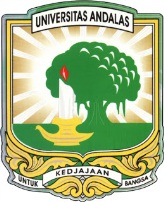 RENCANA PEMBELAJARAN SEMESTER (RPS)RENCANA PEMBELAJARAN SEMESTER (RPS)RENCANA PEMBELAJARAN SEMESTER (RPS)RENCANA PEMBELAJARAN SEMESTER (RPS)RENCANA PEMBELAJARAN SEMESTER (RPS)RENCANA PEMBELAJARAN SEMESTER (RPS)RENCANA PEMBELAJARAN SEMESTER (RPS)RENCANA PEMBELAJARAN SEMESTER (RPS)PROGRAM STUDI        : Administrasi PublikPROGRAM STUDI        : Administrasi PublikPROGRAM STUDI        : Administrasi PublikPROGRAM STUDI        : Administrasi PublikPROGRAM STUDI        : Administrasi PublikPROGRAM STUDI        : Administrasi PublikPROGRAM STUDI        : Administrasi PublikPROGRAM STUDI        : Administrasi PublikFAKULTAS                    : ISIPFAKULTAS                    : ISIPFAKULTAS                    : ISIPFAKULTAS                    : ISIPFAKULTAS                    : ISIPFAKULTAS                    : ISIPFAKULTAS                    : ISIPFAKULTAS                    : ISIPUNIVERSITAS ANDALASUNIVERSITAS ANDALASUNIVERSITAS ANDALASUNIVERSITAS ANDALASUNIVERSITAS ANDALASUNIVERSITAS ANDALASUNIVERSITAS ANDALASUNIVERSITAS ANDALASMATA KULIAHKODEKODEKODERumpun Mata KuliahRumpun Mata KuliahBOBOT(SKS)SEMESTERTgl. PenyusunanAzas-Azas ManajemenISF 302ISF 302ISF 302Manajemen PublikManajemen Publik3208-Maret-2017OTORISASIDosen Pengembang RPSDosen Pengembang RPSDosen Pengembang RPSDosen Pengembang RPSKoordinator Rumpun Mata KuliahKoordinator Rumpun Mata KuliahKoordinator Rumpun Mata KuliahKetua JurusanOTORISASIDrs. Yoserizal M.SiDrs. Yoserizal M.SiDrs. Yoserizal M.SiDrs. Yoserizal M.SiDrs. Yoserizal M.SiOTORISASIDrs. Yoserizal M.SiCapaian Pembelajaran (CP)Catatan:S      = SikapPP   = Penguasaan PengetahuanKK  = Kemampuan KhususKU  = Kemampuan UmumCapaian Program StudiCapaian Program StudiCapaian Program StudiCapaian Program StudiCapaian Program StudiCapaian Program StudiCapaian Program StudiCapaian Program StudiCapaian Pembelajaran (CP)Catatan:S      = SikapPP   = Penguasaan PengetahuanKK  = Kemampuan KhususKU  = Kemampuan UmumS2Menjunjung tinggi nilai kemanusiaan dalam menjalankan tugas berdasarkan agama, moral dan etikaMenjunjung tinggi nilai kemanusiaan dalam menjalankan tugas berdasarkan agama, moral dan etikaMenjunjung tinggi nilai kemanusiaan dalam menjalankan tugas berdasarkan agama, moral dan etikaMenjunjung tinggi nilai kemanusiaan dalam menjalankan tugas berdasarkan agama, moral dan etikaMenjunjung tinggi nilai kemanusiaan dalam menjalankan tugas berdasarkan agama, moral dan etikaMenjunjung tinggi nilai kemanusiaan dalam menjalankan tugas berdasarkan agama, moral dan etikaMenjunjung tinggi nilai kemanusiaan dalam menjalankan tugas berdasarkan agama, moral dan etikaCapaian Pembelajaran (CP)Catatan:S      = SikapPP   = Penguasaan PengetahuanKK  = Kemampuan KhususKU  = Kemampuan UmumS3Menginternalisasikan nilai, norma dan etika akademikMenginternalisasikan nilai, norma dan etika akademikMenginternalisasikan nilai, norma dan etika akademikMenginternalisasikan nilai, norma dan etika akademikMenginternalisasikan nilai, norma dan etika akademikMenginternalisasikan nilai, norma dan etika akademikMenginternalisasikan nilai, norma dan etika akademikCapaian Pembelajaran (CP)Catatan:S      = SikapPP   = Penguasaan PengetahuanKK  = Kemampuan KhususKU  = Kemampuan UmumS7Bekerjasama dan memiliki kepekaan sosial serta kepedulian terhadap masyarakat dan lingkunganBekerjasama dan memiliki kepekaan sosial serta kepedulian terhadap masyarakat dan lingkunganBekerjasama dan memiliki kepekaan sosial serta kepedulian terhadap masyarakat dan lingkunganBekerjasama dan memiliki kepekaan sosial serta kepedulian terhadap masyarakat dan lingkunganBekerjasama dan memiliki kepekaan sosial serta kepedulian terhadap masyarakat dan lingkunganBekerjasama dan memiliki kepekaan sosial serta kepedulian terhadap masyarakat dan lingkunganBekerjasama dan memiliki kepekaan sosial serta kepedulian terhadap masyarakat dan lingkunganCapaian Pembelajaran (CP)Catatan:S      = SikapPP   = Penguasaan PengetahuanKK  = Kemampuan KhususKU  = Kemampuan UmumS8Taat hukum dan disiplin dalam kehidupan bermasyarakat dan bernegaraTaat hukum dan disiplin dalam kehidupan bermasyarakat dan bernegaraTaat hukum dan disiplin dalam kehidupan bermasyarakat dan bernegaraTaat hukum dan disiplin dalam kehidupan bermasyarakat dan bernegaraTaat hukum dan disiplin dalam kehidupan bermasyarakat dan bernegaraTaat hukum dan disiplin dalam kehidupan bermasyarakat dan bernegaraTaat hukum dan disiplin dalam kehidupan bermasyarakat dan bernegaraCapaian Pembelajaran (CP)Catatan:S      = SikapPP   = Penguasaan PengetahuanKK  = Kemampuan KhususKU  = Kemampuan UmumS10Menunjukan sikap bertanggungjawab  atas pekerjaan dibidang keahliannya secara mandiriMenunjukan sikap bertanggungjawab  atas pekerjaan dibidang keahliannya secara mandiriMenunjukan sikap bertanggungjawab  atas pekerjaan dibidang keahliannya secara mandiriMenunjukan sikap bertanggungjawab  atas pekerjaan dibidang keahliannya secara mandiriMenunjukan sikap bertanggungjawab  atas pekerjaan dibidang keahliannya secara mandiriMenunjukan sikap bertanggungjawab  atas pekerjaan dibidang keahliannya secara mandiriMenunjukan sikap bertanggungjawab  atas pekerjaan dibidang keahliannya secara mandiriCapaian Pembelajaran (CP)Catatan:S      = SikapPP   = Penguasaan PengetahuanKK  = Kemampuan KhususKU  = Kemampuan UmumS11Menginternalisasikan sikap profesionalitas dan integritasMenginternalisasikan sikap profesionalitas dan integritasMenginternalisasikan sikap profesionalitas dan integritasMenginternalisasikan sikap profesionalitas dan integritasMenginternalisasikan sikap profesionalitas dan integritasMenginternalisasikan sikap profesionalitas dan integritasMenginternalisasikan sikap profesionalitas dan integritasCapaian Pembelajaran (CP)Catatan:S      = SikapPP   = Penguasaan PengetahuanKK  = Kemampuan KhususKU  = Kemampuan UmumP1Menguasai konsep teoritis administrasi, organisasi, birokrasi, kebijakan publik, pelayanan publik, perilaku publik, keuangan Negara, reformasi publik dan governansi publikMenguasai konsep teoritis administrasi, organisasi, birokrasi, kebijakan publik, pelayanan publik, perilaku publik, keuangan Negara, reformasi publik dan governansi publikMenguasai konsep teoritis administrasi, organisasi, birokrasi, kebijakan publik, pelayanan publik, perilaku publik, keuangan Negara, reformasi publik dan governansi publikMenguasai konsep teoritis administrasi, organisasi, birokrasi, kebijakan publik, pelayanan publik, perilaku publik, keuangan Negara, reformasi publik dan governansi publikMenguasai konsep teoritis administrasi, organisasi, birokrasi, kebijakan publik, pelayanan publik, perilaku publik, keuangan Negara, reformasi publik dan governansi publikMenguasai konsep teoritis administrasi, organisasi, birokrasi, kebijakan publik, pelayanan publik, perilaku publik, keuangan Negara, reformasi publik dan governansi publikMenguasai konsep teoritis administrasi, organisasi, birokrasi, kebijakan publik, pelayanan publik, perilaku publik, keuangan Negara, reformasi publik dan governansi publikP3Menguasi prinsip-prinsip dan kaidah ekonomi makro, hukum administrasi Negara, manajemen resiko, dan etika administrasi publikMenguasi prinsip-prinsip dan kaidah ekonomi makro, hukum administrasi Negara, manajemen resiko, dan etika administrasi publikMenguasi prinsip-prinsip dan kaidah ekonomi makro, hukum administrasi Negara, manajemen resiko, dan etika administrasi publikMenguasi prinsip-prinsip dan kaidah ekonomi makro, hukum administrasi Negara, manajemen resiko, dan etika administrasi publikMenguasi prinsip-prinsip dan kaidah ekonomi makro, hukum administrasi Negara, manajemen resiko, dan etika administrasi publikMenguasi prinsip-prinsip dan kaidah ekonomi makro, hukum administrasi Negara, manajemen resiko, dan etika administrasi publikMenguasi prinsip-prinsip dan kaidah ekonomi makro, hukum administrasi Negara, manajemen resiko, dan etika administrasi publikP5Menguasai prinsip-prinsip dan teknik komunikasi persuasif baik lisan maupun tulisanMenguasai prinsip-prinsip dan teknik komunikasi persuasif baik lisan maupun tulisanMenguasai prinsip-prinsip dan teknik komunikasi persuasif baik lisan maupun tulisanMenguasai prinsip-prinsip dan teknik komunikasi persuasif baik lisan maupun tulisanMenguasai prinsip-prinsip dan teknik komunikasi persuasif baik lisan maupun tulisanMenguasai prinsip-prinsip dan teknik komunikasi persuasif baik lisan maupun tulisanMenguasai prinsip-prinsip dan teknik komunikasi persuasif baik lisan maupun tulisanKK1Mampu menganalisis interaksi antar aktor dalam governansi publik seperti dalam penyusunan  kebijakan dan manajemen pelayanan publik, baik ditingkat lokal maupun nasional dalam aspek sosial ekonomi, budaya, politik,dan hankam dalam pendekatan ekonomi politikMampu menganalisis interaksi antar aktor dalam governansi publik seperti dalam penyusunan  kebijakan dan manajemen pelayanan publik, baik ditingkat lokal maupun nasional dalam aspek sosial ekonomi, budaya, politik,dan hankam dalam pendekatan ekonomi politikMampu menganalisis interaksi antar aktor dalam governansi publik seperti dalam penyusunan  kebijakan dan manajemen pelayanan publik, baik ditingkat lokal maupun nasional dalam aspek sosial ekonomi, budaya, politik,dan hankam dalam pendekatan ekonomi politikMampu menganalisis interaksi antar aktor dalam governansi publik seperti dalam penyusunan  kebijakan dan manajemen pelayanan publik, baik ditingkat lokal maupun nasional dalam aspek sosial ekonomi, budaya, politik,dan hankam dalam pendekatan ekonomi politikMampu menganalisis interaksi antar aktor dalam governansi publik seperti dalam penyusunan  kebijakan dan manajemen pelayanan publik, baik ditingkat lokal maupun nasional dalam aspek sosial ekonomi, budaya, politik,dan hankam dalam pendekatan ekonomi politikMampu menganalisis interaksi antar aktor dalam governansi publik seperti dalam penyusunan  kebijakan dan manajemen pelayanan publik, baik ditingkat lokal maupun nasional dalam aspek sosial ekonomi, budaya, politik,dan hankam dalam pendekatan ekonomi politikMampu menganalisis interaksi antar aktor dalam governansi publik seperti dalam penyusunan  kebijakan dan manajemen pelayanan publik, baik ditingkat lokal maupun nasional dalam aspek sosial ekonomi, budaya, politik,dan hankam dalam pendekatan ekonomi politikKK2Mampu mengidentifikasi kepentingan publik dalam siklus kebijakan publik baik ditingkat lokal maupun nasionalMampu mengidentifikasi kepentingan publik dalam siklus kebijakan publik baik ditingkat lokal maupun nasionalMampu mengidentifikasi kepentingan publik dalam siklus kebijakan publik baik ditingkat lokal maupun nasionalMampu mengidentifikasi kepentingan publik dalam siklus kebijakan publik baik ditingkat lokal maupun nasionalMampu mengidentifikasi kepentingan publik dalam siklus kebijakan publik baik ditingkat lokal maupun nasionalMampu mengidentifikasi kepentingan publik dalam siklus kebijakan publik baik ditingkat lokal maupun nasionalMampu mengidentifikasi kepentingan publik dalam siklus kebijakan publik baik ditingkat lokal maupun nasionalKK6Mampu mengorganisasikan (merencanakan, menyusun anggaran, mengalokasikan sumber daya, melaksanakan dan evaluasi) kegiatan dalam rangka  implementasi kebijakan publik dan peningkatan kinerja pelayanan publikMampu mengorganisasikan (merencanakan, menyusun anggaran, mengalokasikan sumber daya, melaksanakan dan evaluasi) kegiatan dalam rangka  implementasi kebijakan publik dan peningkatan kinerja pelayanan publikMampu mengorganisasikan (merencanakan, menyusun anggaran, mengalokasikan sumber daya, melaksanakan dan evaluasi) kegiatan dalam rangka  implementasi kebijakan publik dan peningkatan kinerja pelayanan publikMampu mengorganisasikan (merencanakan, menyusun anggaran, mengalokasikan sumber daya, melaksanakan dan evaluasi) kegiatan dalam rangka  implementasi kebijakan publik dan peningkatan kinerja pelayanan publikMampu mengorganisasikan (merencanakan, menyusun anggaran, mengalokasikan sumber daya, melaksanakan dan evaluasi) kegiatan dalam rangka  implementasi kebijakan publik dan peningkatan kinerja pelayanan publikMampu mengorganisasikan (merencanakan, menyusun anggaran, mengalokasikan sumber daya, melaksanakan dan evaluasi) kegiatan dalam rangka  implementasi kebijakan publik dan peningkatan kinerja pelayanan publikMampu mengorganisasikan (merencanakan, menyusun anggaran, mengalokasikan sumber daya, melaksanakan dan evaluasi) kegiatan dalam rangka  implementasi kebijakan publik dan peningkatan kinerja pelayanan publikKU4Menyusun deskripsi saintifik hasil kajian dalam bentuk skripsi atau laporan tugas akhir dan mengunggahnya dalam laman perguruan tinggiMenyusun deskripsi saintifik hasil kajian dalam bentuk skripsi atau laporan tugas akhir dan mengunggahnya dalam laman perguruan tinggiMenyusun deskripsi saintifik hasil kajian dalam bentuk skripsi atau laporan tugas akhir dan mengunggahnya dalam laman perguruan tinggiMenyusun deskripsi saintifik hasil kajian dalam bentuk skripsi atau laporan tugas akhir dan mengunggahnya dalam laman perguruan tinggiMenyusun deskripsi saintifik hasil kajian dalam bentuk skripsi atau laporan tugas akhir dan mengunggahnya dalam laman perguruan tinggiMenyusun deskripsi saintifik hasil kajian dalam bentuk skripsi atau laporan tugas akhir dan mengunggahnya dalam laman perguruan tinggiMenyusun deskripsi saintifik hasil kajian dalam bentuk skripsi atau laporan tugas akhir dan mengunggahnya dalam laman perguruan tinggiKU5Mengambil keputusan secara tepat dalam konteks penyelesaian masalah dalam bidang keahliannya, berdasarkan hasil analisis terhadap informasi dan data Mengambil keputusan secara tepat dalam konteks penyelesaian masalah dalam bidang keahliannya, berdasarkan hasil analisis terhadap informasi dan data Mengambil keputusan secara tepat dalam konteks penyelesaian masalah dalam bidang keahliannya, berdasarkan hasil analisis terhadap informasi dan data Mengambil keputusan secara tepat dalam konteks penyelesaian masalah dalam bidang keahliannya, berdasarkan hasil analisis terhadap informasi dan data Mengambil keputusan secara tepat dalam konteks penyelesaian masalah dalam bidang keahliannya, berdasarkan hasil analisis terhadap informasi dan data Mengambil keputusan secara tepat dalam konteks penyelesaian masalah dalam bidang keahliannya, berdasarkan hasil analisis terhadap informasi dan data Mengambil keputusan secara tepat dalam konteks penyelesaian masalah dalam bidang keahliannya, berdasarkan hasil analisis terhadap informasi dan data KU7Mampu bertanggungjawab  atau pencapaian hasil kerja kelompok dan melakukan supervisi  dan evaluasi terhadap penyelesaian pekerjaan  yang ditugaskan kepada pekerja yang berada di bawah tanggungjawabnyaMampu bertanggungjawab  atau pencapaian hasil kerja kelompok dan melakukan supervisi  dan evaluasi terhadap penyelesaian pekerjaan  yang ditugaskan kepada pekerja yang berada di bawah tanggungjawabnyaMampu bertanggungjawab  atau pencapaian hasil kerja kelompok dan melakukan supervisi  dan evaluasi terhadap penyelesaian pekerjaan  yang ditugaskan kepada pekerja yang berada di bawah tanggungjawabnyaMampu bertanggungjawab  atau pencapaian hasil kerja kelompok dan melakukan supervisi  dan evaluasi terhadap penyelesaian pekerjaan  yang ditugaskan kepada pekerja yang berada di bawah tanggungjawabnyaMampu bertanggungjawab  atau pencapaian hasil kerja kelompok dan melakukan supervisi  dan evaluasi terhadap penyelesaian pekerjaan  yang ditugaskan kepada pekerja yang berada di bawah tanggungjawabnyaMampu bertanggungjawab  atau pencapaian hasil kerja kelompok dan melakukan supervisi  dan evaluasi terhadap penyelesaian pekerjaan  yang ditugaskan kepada pekerja yang berada di bawah tanggungjawabnyaMampu bertanggungjawab  atau pencapaian hasil kerja kelompok dan melakukan supervisi  dan evaluasi terhadap penyelesaian pekerjaan  yang ditugaskan kepada pekerja yang berada di bawah tanggungjawabnyaKU8Mampu melakukan proses evaluasi diri  terhadap kelompok kerja yang berada dibawah tanggung jawabnya dan mampu mengelola pembelajaran secara mandiri Mampu melakukan proses evaluasi diri  terhadap kelompok kerja yang berada dibawah tanggung jawabnya dan mampu mengelola pembelajaran secara mandiri Mampu melakukan proses evaluasi diri  terhadap kelompok kerja yang berada dibawah tanggung jawabnya dan mampu mengelola pembelajaran secara mandiri Mampu melakukan proses evaluasi diri  terhadap kelompok kerja yang berada dibawah tanggung jawabnya dan mampu mengelola pembelajaran secara mandiri Mampu melakukan proses evaluasi diri  terhadap kelompok kerja yang berada dibawah tanggung jawabnya dan mampu mengelola pembelajaran secara mandiri Mampu melakukan proses evaluasi diri  terhadap kelompok kerja yang berada dibawah tanggung jawabnya dan mampu mengelola pembelajaran secara mandiri Mampu melakukan proses evaluasi diri  terhadap kelompok kerja yang berada dibawah tanggung jawabnya dan mampu mengelola pembelajaran secara mandiri Capaian Mata KuliahCapaian Mata KuliahCapaian Mata KuliahCapaian Mata KuliahCapaian Mata KuliahCapaian Mata KuliahCapaian Mata KuliahCapaian Mata Kuliah11Menguasai konsep teoritis administrasi, organisasi, birokrasi, kebijakan publik, pelayanan publik, perilaku publik, keuangan Negara, reformasi administrasi dan governansi publik (P1)Menguasai konsep teoritis administrasi, organisasi, birokrasi, kebijakan publik, pelayanan publik, perilaku publik, keuangan Negara, reformasi administrasi dan governansi publik (P1)Menguasai konsep teoritis administrasi, organisasi, birokrasi, kebijakan publik, pelayanan publik, perilaku publik, keuangan Negara, reformasi administrasi dan governansi publik (P1)Menguasai konsep teoritis administrasi, organisasi, birokrasi, kebijakan publik, pelayanan publik, perilaku publik, keuangan Negara, reformasi administrasi dan governansi publik (P1)Menguasai konsep teoritis administrasi, organisasi, birokrasi, kebijakan publik, pelayanan publik, perilaku publik, keuangan Negara, reformasi administrasi dan governansi publik (P1)Menguasai konsep teoritis administrasi, organisasi, birokrasi, kebijakan publik, pelayanan publik, perilaku publik, keuangan Negara, reformasi administrasi dan governansi publik (P1)22Mampu menganalisis interaksi antar aktor dalam governansi publik seperti dalam penyusunan  kebijakan dana manajemen pelayanan publik, baik ditingkat lokal maupun nasional dalam aspek sosial ekonomi, budaya, politik,dan hankam dalam pendekatan ekonomi politik (KK1)Mampu menganalisis interaksi antar aktor dalam governansi publik seperti dalam penyusunan  kebijakan dana manajemen pelayanan publik, baik ditingkat lokal maupun nasional dalam aspek sosial ekonomi, budaya, politik,dan hankam dalam pendekatan ekonomi politik (KK1)Mampu menganalisis interaksi antar aktor dalam governansi publik seperti dalam penyusunan  kebijakan dana manajemen pelayanan publik, baik ditingkat lokal maupun nasional dalam aspek sosial ekonomi, budaya, politik,dan hankam dalam pendekatan ekonomi politik (KK1)Mampu menganalisis interaksi antar aktor dalam governansi publik seperti dalam penyusunan  kebijakan dana manajemen pelayanan publik, baik ditingkat lokal maupun nasional dalam aspek sosial ekonomi, budaya, politik,dan hankam dalam pendekatan ekonomi politik (KK1)Mampu menganalisis interaksi antar aktor dalam governansi publik seperti dalam penyusunan  kebijakan dana manajemen pelayanan publik, baik ditingkat lokal maupun nasional dalam aspek sosial ekonomi, budaya, politik,dan hankam dalam pendekatan ekonomi politik (KK1)Mampu menganalisis interaksi antar aktor dalam governansi publik seperti dalam penyusunan  kebijakan dana manajemen pelayanan publik, baik ditingkat lokal maupun nasional dalam aspek sosial ekonomi, budaya, politik,dan hankam dalam pendekatan ekonomi politik (KK1)33Menerapkan pemikiran logis, kritis, sistematis dan inovatif dalam konteks pengembangan  atau implementasi ilmu pengetahuan dan teknologi yang memperhatikan dan menerapkan nilai humaniora yang sesuai dengan bidang keahliannya (KU1)Menerapkan pemikiran logis, kritis, sistematis dan inovatif dalam konteks pengembangan  atau implementasi ilmu pengetahuan dan teknologi yang memperhatikan dan menerapkan nilai humaniora yang sesuai dengan bidang keahliannya (KU1)Menerapkan pemikiran logis, kritis, sistematis dan inovatif dalam konteks pengembangan  atau implementasi ilmu pengetahuan dan teknologi yang memperhatikan dan menerapkan nilai humaniora yang sesuai dengan bidang keahliannya (KU1)Menerapkan pemikiran logis, kritis, sistematis dan inovatif dalam konteks pengembangan  atau implementasi ilmu pengetahuan dan teknologi yang memperhatikan dan menerapkan nilai humaniora yang sesuai dengan bidang keahliannya (KU1)Menerapkan pemikiran logis, kritis, sistematis dan inovatif dalam konteks pengembangan  atau implementasi ilmu pengetahuan dan teknologi yang memperhatikan dan menerapkan nilai humaniora yang sesuai dengan bidang keahliannya (KU1)Menerapkan pemikiran logis, kritis, sistematis dan inovatif dalam konteks pengembangan  atau implementasi ilmu pengetahuan dan teknologi yang memperhatikan dan menerapkan nilai humaniora yang sesuai dengan bidang keahliannya (KU1)Deskripsi Singkat Mata KuliahMata kuliah ini bertujuan memberikan pemahaman kepada mahasiswa tentang konsep dasar manajemen sebagai ilmu pengetahuan (science). Mahasiswa akan dibekali dengan signifikansi/pentingnya manajemen, konsep manajemen, prinsip-prinsip manajemen, pengambilan keputusan (decision making) dan perkembangan mutakhir cabang-cabang ilmu manajemen. Dengan pengetahuan dasar manajemen tersebut mata, kuliah ini diharapkan dapat mengantarkan mahasiswa kepada ilmu manajemen.Pada mata kuliah ini pemanfaatan ilmu manajemen di dalam organisasi lebih dititikberatkan pada sektor publik dan sektor privat. Hal ini dikarenakan teori dan konsep manajemen tersebut lebih berkembang pada kedua sektor tersebut. Oleh karena itu, untuk lebih mendekatkan mahasiswa kepada realitas dan praktikMata kuliah ini bertujuan memberikan pemahaman kepada mahasiswa tentang konsep dasar manajemen sebagai ilmu pengetahuan (science). Mahasiswa akan dibekali dengan signifikansi/pentingnya manajemen, konsep manajemen, prinsip-prinsip manajemen, pengambilan keputusan (decision making) dan perkembangan mutakhir cabang-cabang ilmu manajemen. Dengan pengetahuan dasar manajemen tersebut mata, kuliah ini diharapkan dapat mengantarkan mahasiswa kepada ilmu manajemen.Pada mata kuliah ini pemanfaatan ilmu manajemen di dalam organisasi lebih dititikberatkan pada sektor publik dan sektor privat. Hal ini dikarenakan teori dan konsep manajemen tersebut lebih berkembang pada kedua sektor tersebut. Oleh karena itu, untuk lebih mendekatkan mahasiswa kepada realitas dan praktikMata kuliah ini bertujuan memberikan pemahaman kepada mahasiswa tentang konsep dasar manajemen sebagai ilmu pengetahuan (science). Mahasiswa akan dibekali dengan signifikansi/pentingnya manajemen, konsep manajemen, prinsip-prinsip manajemen, pengambilan keputusan (decision making) dan perkembangan mutakhir cabang-cabang ilmu manajemen. Dengan pengetahuan dasar manajemen tersebut mata, kuliah ini diharapkan dapat mengantarkan mahasiswa kepada ilmu manajemen.Pada mata kuliah ini pemanfaatan ilmu manajemen di dalam organisasi lebih dititikberatkan pada sektor publik dan sektor privat. Hal ini dikarenakan teori dan konsep manajemen tersebut lebih berkembang pada kedua sektor tersebut. Oleh karena itu, untuk lebih mendekatkan mahasiswa kepada realitas dan praktikMata kuliah ini bertujuan memberikan pemahaman kepada mahasiswa tentang konsep dasar manajemen sebagai ilmu pengetahuan (science). Mahasiswa akan dibekali dengan signifikansi/pentingnya manajemen, konsep manajemen, prinsip-prinsip manajemen, pengambilan keputusan (decision making) dan perkembangan mutakhir cabang-cabang ilmu manajemen. Dengan pengetahuan dasar manajemen tersebut mata, kuliah ini diharapkan dapat mengantarkan mahasiswa kepada ilmu manajemen.Pada mata kuliah ini pemanfaatan ilmu manajemen di dalam organisasi lebih dititikberatkan pada sektor publik dan sektor privat. Hal ini dikarenakan teori dan konsep manajemen tersebut lebih berkembang pada kedua sektor tersebut. Oleh karena itu, untuk lebih mendekatkan mahasiswa kepada realitas dan praktikMata kuliah ini bertujuan memberikan pemahaman kepada mahasiswa tentang konsep dasar manajemen sebagai ilmu pengetahuan (science). Mahasiswa akan dibekali dengan signifikansi/pentingnya manajemen, konsep manajemen, prinsip-prinsip manajemen, pengambilan keputusan (decision making) dan perkembangan mutakhir cabang-cabang ilmu manajemen. Dengan pengetahuan dasar manajemen tersebut mata, kuliah ini diharapkan dapat mengantarkan mahasiswa kepada ilmu manajemen.Pada mata kuliah ini pemanfaatan ilmu manajemen di dalam organisasi lebih dititikberatkan pada sektor publik dan sektor privat. Hal ini dikarenakan teori dan konsep manajemen tersebut lebih berkembang pada kedua sektor tersebut. Oleh karena itu, untuk lebih mendekatkan mahasiswa kepada realitas dan praktikMata kuliah ini bertujuan memberikan pemahaman kepada mahasiswa tentang konsep dasar manajemen sebagai ilmu pengetahuan (science). Mahasiswa akan dibekali dengan signifikansi/pentingnya manajemen, konsep manajemen, prinsip-prinsip manajemen, pengambilan keputusan (decision making) dan perkembangan mutakhir cabang-cabang ilmu manajemen. Dengan pengetahuan dasar manajemen tersebut mata, kuliah ini diharapkan dapat mengantarkan mahasiswa kepada ilmu manajemen.Pada mata kuliah ini pemanfaatan ilmu manajemen di dalam organisasi lebih dititikberatkan pada sektor publik dan sektor privat. Hal ini dikarenakan teori dan konsep manajemen tersebut lebih berkembang pada kedua sektor tersebut. Oleh karena itu, untuk lebih mendekatkan mahasiswa kepada realitas dan praktikMateri Pembelajaran/ Pokok BahasanMahasiswa mampu menjelaskan sejarah perkembangan ilmu manajemenMahasiswa mampu menjelaskan konsep dan ruang lingkup manajemenMahasiswa mampu menjelaskan level /tingkatan dan keterampilan manajemenMahasiswa mampu menjelaskan sarana dan sumber daya manajemenMahasiswa mampu menjelaskan pendekatan dalam manajemenMahasiswa mampu menjelaskan prinsip manajemenMahasiswa mampu menjelaskan perencanaanMahasiswa mampu menjelaskan pengorganisasianMahasiswa mampu menjelaskan pengarahanMahasiswa mampu menjelaskan kepemimpinanMahasiswa mampu menjelaskan koordinasiMahasiswa mampu menjelaskan motivasi dan Pengambilan KeputusanMahasiswa mampu menjelaskan pengawasan/PengendalianMahasiswa mampu menjelaskan sejarah perkembangan ilmu manajemenMahasiswa mampu menjelaskan konsep dan ruang lingkup manajemenMahasiswa mampu menjelaskan level /tingkatan dan keterampilan manajemenMahasiswa mampu menjelaskan sarana dan sumber daya manajemenMahasiswa mampu menjelaskan pendekatan dalam manajemenMahasiswa mampu menjelaskan prinsip manajemenMahasiswa mampu menjelaskan perencanaanMahasiswa mampu menjelaskan pengorganisasianMahasiswa mampu menjelaskan pengarahanMahasiswa mampu menjelaskan kepemimpinanMahasiswa mampu menjelaskan koordinasiMahasiswa mampu menjelaskan motivasi dan Pengambilan KeputusanMahasiswa mampu menjelaskan pengawasan/PengendalianMahasiswa mampu menjelaskan sejarah perkembangan ilmu manajemenMahasiswa mampu menjelaskan konsep dan ruang lingkup manajemenMahasiswa mampu menjelaskan level /tingkatan dan keterampilan manajemenMahasiswa mampu menjelaskan sarana dan sumber daya manajemenMahasiswa mampu menjelaskan pendekatan dalam manajemenMahasiswa mampu menjelaskan prinsip manajemenMahasiswa mampu menjelaskan perencanaanMahasiswa mampu menjelaskan pengorganisasianMahasiswa mampu menjelaskan pengarahanMahasiswa mampu menjelaskan kepemimpinanMahasiswa mampu menjelaskan koordinasiMahasiswa mampu menjelaskan motivasi dan Pengambilan KeputusanMahasiswa mampu menjelaskan pengawasan/PengendalianMahasiswa mampu menjelaskan sejarah perkembangan ilmu manajemenMahasiswa mampu menjelaskan konsep dan ruang lingkup manajemenMahasiswa mampu menjelaskan level /tingkatan dan keterampilan manajemenMahasiswa mampu menjelaskan sarana dan sumber daya manajemenMahasiswa mampu menjelaskan pendekatan dalam manajemenMahasiswa mampu menjelaskan prinsip manajemenMahasiswa mampu menjelaskan perencanaanMahasiswa mampu menjelaskan pengorganisasianMahasiswa mampu menjelaskan pengarahanMahasiswa mampu menjelaskan kepemimpinanMahasiswa mampu menjelaskan koordinasiMahasiswa mampu menjelaskan motivasi dan Pengambilan KeputusanMahasiswa mampu menjelaskan pengawasan/PengendalianMahasiswa mampu menjelaskan sejarah perkembangan ilmu manajemenMahasiswa mampu menjelaskan konsep dan ruang lingkup manajemenMahasiswa mampu menjelaskan level /tingkatan dan keterampilan manajemenMahasiswa mampu menjelaskan sarana dan sumber daya manajemenMahasiswa mampu menjelaskan pendekatan dalam manajemenMahasiswa mampu menjelaskan prinsip manajemenMahasiswa mampu menjelaskan perencanaanMahasiswa mampu menjelaskan pengorganisasianMahasiswa mampu menjelaskan pengarahanMahasiswa mampu menjelaskan kepemimpinanMahasiswa mampu menjelaskan koordinasiMahasiswa mampu menjelaskan motivasi dan Pengambilan KeputusanMahasiswa mampu menjelaskan pengawasan/PengendalianMahasiswa mampu menjelaskan sejarah perkembangan ilmu manajemenMahasiswa mampu menjelaskan konsep dan ruang lingkup manajemenMahasiswa mampu menjelaskan level /tingkatan dan keterampilan manajemenMahasiswa mampu menjelaskan sarana dan sumber daya manajemenMahasiswa mampu menjelaskan pendekatan dalam manajemenMahasiswa mampu menjelaskan prinsip manajemenMahasiswa mampu menjelaskan perencanaanMahasiswa mampu menjelaskan pengorganisasianMahasiswa mampu menjelaskan pengarahanMahasiswa mampu menjelaskan kepemimpinanMahasiswa mampu menjelaskan koordinasiMahasiswa mampu menjelaskan motivasi dan Pengambilan KeputusanMahasiswa mampu menjelaskan pengawasan/PengendalianPustakaUtama:Brantas. 2009. Dasar-dasar Manajemen. Bandung: Alfabeta.Handoko, T. Hani. 1995. Manajemen (Edisi 2). Yogyakrta: BPFE.Manullang, M. 1996. Dasar-dasar Manajemen. Jakarta: Ghalia Indonesia.Silalahi, Ulber. 2011. Asas-asas Manajemen. Bandung: Refika Aditama.Koontz, Harold, Cyril O’Donnell dan Heinz Weihrich. 1989. Manajemen (Edisi kedelapan): Jilid 2. Jakarta: Erlangga.Winardi. 1990. Asas-asas Manajemen. Bandung: Mandar Maju.Pendukung:Gibson, James L, John M. Ivancevich dan James H. Donnelly. 2008. Organisasi (Edisi Kelima): Jilid 2. Jakarta: Erlangga.Harahap, Sofyan Safri. 1996. Manajemen Kontemporer. Jakarta: Raja Grafindo Persada.Hasibuan, Malayu S.P. 2006. Manajemen: Dasar, Pengertian dan Masalah. Jakarta: Bumi Aksara.Kadarman AM, dan Jusuf Udaya. 1996. Pengantar Ilmu Manajemen. Jakarta: PT.Gramedia Pustaka Utama.Nitisasmito, Alex S. 1989. Manajemen Suatu Dasar dan Pengantar. Jakarta: Ghalia Indonesia.Panglaykim, J. 1991. Manajemen Suatu Pengantar. Jakarta: Ghalia Indonesia.Sillahi, Ulber. 2002. Pemahaman Praktis Asas-asas Manajemen. Bandung: Mandar Maju.Siswanto, H.B. 2008. Pengantar Manajemen. Jakarta: Bumi Aksara.Stoner, James A.F. 1992. Manajemen: Jilid 2. Jakarta: Erlangga.Stoner, James A.F. 1996. Manajemen: Jilid 1. Penerjemah: Alfonsus Sirait. Jakarta: Erlangga.Sule, Ernie Trisnawati. 2005. Pengantar Manajemen (Edisi Pertama). Jakarta: Kencana.Terry, George. 1986. Prinsip-prinsip Manajemen. Jakarta: Bumi Aksara.Terry, George. 2000. Prinsip-prinsip Manajemen. Jakarta: Bina Aksara.Utama:Brantas. 2009. Dasar-dasar Manajemen. Bandung: Alfabeta.Handoko, T. Hani. 1995. Manajemen (Edisi 2). Yogyakrta: BPFE.Manullang, M. 1996. Dasar-dasar Manajemen. Jakarta: Ghalia Indonesia.Silalahi, Ulber. 2011. Asas-asas Manajemen. Bandung: Refika Aditama.Koontz, Harold, Cyril O’Donnell dan Heinz Weihrich. 1989. Manajemen (Edisi kedelapan): Jilid 2. Jakarta: Erlangga.Winardi. 1990. Asas-asas Manajemen. Bandung: Mandar Maju.Pendukung:Gibson, James L, John M. Ivancevich dan James H. Donnelly. 2008. Organisasi (Edisi Kelima): Jilid 2. Jakarta: Erlangga.Harahap, Sofyan Safri. 1996. Manajemen Kontemporer. Jakarta: Raja Grafindo Persada.Hasibuan, Malayu S.P. 2006. Manajemen: Dasar, Pengertian dan Masalah. Jakarta: Bumi Aksara.Kadarman AM, dan Jusuf Udaya. 1996. Pengantar Ilmu Manajemen. Jakarta: PT.Gramedia Pustaka Utama.Nitisasmito, Alex S. 1989. Manajemen Suatu Dasar dan Pengantar. Jakarta: Ghalia Indonesia.Panglaykim, J. 1991. Manajemen Suatu Pengantar. Jakarta: Ghalia Indonesia.Sillahi, Ulber. 2002. Pemahaman Praktis Asas-asas Manajemen. Bandung: Mandar Maju.Siswanto, H.B. 2008. Pengantar Manajemen. Jakarta: Bumi Aksara.Stoner, James A.F. 1992. Manajemen: Jilid 2. Jakarta: Erlangga.Stoner, James A.F. 1996. Manajemen: Jilid 1. Penerjemah: Alfonsus Sirait. Jakarta: Erlangga.Sule, Ernie Trisnawati. 2005. Pengantar Manajemen (Edisi Pertama). Jakarta: Kencana.Terry, George. 1986. Prinsip-prinsip Manajemen. Jakarta: Bumi Aksara.Terry, George. 2000. Prinsip-prinsip Manajemen. Jakarta: Bina Aksara.Utama:Brantas. 2009. Dasar-dasar Manajemen. Bandung: Alfabeta.Handoko, T. Hani. 1995. Manajemen (Edisi 2). Yogyakrta: BPFE.Manullang, M. 1996. Dasar-dasar Manajemen. Jakarta: Ghalia Indonesia.Silalahi, Ulber. 2011. Asas-asas Manajemen. Bandung: Refika Aditama.Koontz, Harold, Cyril O’Donnell dan Heinz Weihrich. 1989. Manajemen (Edisi kedelapan): Jilid 2. Jakarta: Erlangga.Winardi. 1990. Asas-asas Manajemen. Bandung: Mandar Maju.Pendukung:Gibson, James L, John M. Ivancevich dan James H. Donnelly. 2008. Organisasi (Edisi Kelima): Jilid 2. Jakarta: Erlangga.Harahap, Sofyan Safri. 1996. Manajemen Kontemporer. Jakarta: Raja Grafindo Persada.Hasibuan, Malayu S.P. 2006. Manajemen: Dasar, Pengertian dan Masalah. Jakarta: Bumi Aksara.Kadarman AM, dan Jusuf Udaya. 1996. Pengantar Ilmu Manajemen. Jakarta: PT.Gramedia Pustaka Utama.Nitisasmito, Alex S. 1989. Manajemen Suatu Dasar dan Pengantar. Jakarta: Ghalia Indonesia.Panglaykim, J. 1991. Manajemen Suatu Pengantar. Jakarta: Ghalia Indonesia.Sillahi, Ulber. 2002. Pemahaman Praktis Asas-asas Manajemen. Bandung: Mandar Maju.Siswanto, H.B. 2008. Pengantar Manajemen. Jakarta: Bumi Aksara.Stoner, James A.F. 1992. Manajemen: Jilid 2. Jakarta: Erlangga.Stoner, James A.F. 1996. Manajemen: Jilid 1. Penerjemah: Alfonsus Sirait. Jakarta: Erlangga.Sule, Ernie Trisnawati. 2005. Pengantar Manajemen (Edisi Pertama). Jakarta: Kencana.Terry, George. 1986. Prinsip-prinsip Manajemen. Jakarta: Bumi Aksara.Terry, George. 2000. Prinsip-prinsip Manajemen. Jakarta: Bina Aksara.Utama:Brantas. 2009. Dasar-dasar Manajemen. Bandung: Alfabeta.Handoko, T. Hani. 1995. Manajemen (Edisi 2). Yogyakrta: BPFE.Manullang, M. 1996. Dasar-dasar Manajemen. Jakarta: Ghalia Indonesia.Silalahi, Ulber. 2011. Asas-asas Manajemen. Bandung: Refika Aditama.Koontz, Harold, Cyril O’Donnell dan Heinz Weihrich. 1989. Manajemen (Edisi kedelapan): Jilid 2. Jakarta: Erlangga.Winardi. 1990. Asas-asas Manajemen. Bandung: Mandar Maju.Pendukung:Gibson, James L, John M. Ivancevich dan James H. Donnelly. 2008. Organisasi (Edisi Kelima): Jilid 2. Jakarta: Erlangga.Harahap, Sofyan Safri. 1996. Manajemen Kontemporer. Jakarta: Raja Grafindo Persada.Hasibuan, Malayu S.P. 2006. Manajemen: Dasar, Pengertian dan Masalah. Jakarta: Bumi Aksara.Kadarman AM, dan Jusuf Udaya. 1996. Pengantar Ilmu Manajemen. Jakarta: PT.Gramedia Pustaka Utama.Nitisasmito, Alex S. 1989. Manajemen Suatu Dasar dan Pengantar. Jakarta: Ghalia Indonesia.Panglaykim, J. 1991. Manajemen Suatu Pengantar. Jakarta: Ghalia Indonesia.Sillahi, Ulber. 2002. Pemahaman Praktis Asas-asas Manajemen. Bandung: Mandar Maju.Siswanto, H.B. 2008. Pengantar Manajemen. Jakarta: Bumi Aksara.Stoner, James A.F. 1992. Manajemen: Jilid 2. Jakarta: Erlangga.Stoner, James A.F. 1996. Manajemen: Jilid 1. Penerjemah: Alfonsus Sirait. Jakarta: Erlangga.Sule, Ernie Trisnawati. 2005. Pengantar Manajemen (Edisi Pertama). Jakarta: Kencana.Terry, George. 1986. Prinsip-prinsip Manajemen. Jakarta: Bumi Aksara.Terry, George. 2000. Prinsip-prinsip Manajemen. Jakarta: Bina Aksara.Utama:Brantas. 2009. Dasar-dasar Manajemen. Bandung: Alfabeta.Handoko, T. Hani. 1995. Manajemen (Edisi 2). Yogyakrta: BPFE.Manullang, M. 1996. Dasar-dasar Manajemen. Jakarta: Ghalia Indonesia.Silalahi, Ulber. 2011. Asas-asas Manajemen. Bandung: Refika Aditama.Koontz, Harold, Cyril O’Donnell dan Heinz Weihrich. 1989. Manajemen (Edisi kedelapan): Jilid 2. Jakarta: Erlangga.Winardi. 1990. Asas-asas Manajemen. Bandung: Mandar Maju.Pendukung:Gibson, James L, John M. Ivancevich dan James H. Donnelly. 2008. Organisasi (Edisi Kelima): Jilid 2. Jakarta: Erlangga.Harahap, Sofyan Safri. 1996. Manajemen Kontemporer. Jakarta: Raja Grafindo Persada.Hasibuan, Malayu S.P. 2006. Manajemen: Dasar, Pengertian dan Masalah. Jakarta: Bumi Aksara.Kadarman AM, dan Jusuf Udaya. 1996. Pengantar Ilmu Manajemen. Jakarta: PT.Gramedia Pustaka Utama.Nitisasmito, Alex S. 1989. Manajemen Suatu Dasar dan Pengantar. Jakarta: Ghalia Indonesia.Panglaykim, J. 1991. Manajemen Suatu Pengantar. Jakarta: Ghalia Indonesia.Sillahi, Ulber. 2002. Pemahaman Praktis Asas-asas Manajemen. Bandung: Mandar Maju.Siswanto, H.B. 2008. Pengantar Manajemen. Jakarta: Bumi Aksara.Stoner, James A.F. 1992. Manajemen: Jilid 2. Jakarta: Erlangga.Stoner, James A.F. 1996. Manajemen: Jilid 1. Penerjemah: Alfonsus Sirait. Jakarta: Erlangga.Sule, Ernie Trisnawati. 2005. Pengantar Manajemen (Edisi Pertama). Jakarta: Kencana.Terry, George. 1986. Prinsip-prinsip Manajemen. Jakarta: Bumi Aksara.Terry, George. 2000. Prinsip-prinsip Manajemen. Jakarta: Bina Aksara.Utama:Brantas. 2009. Dasar-dasar Manajemen. Bandung: Alfabeta.Handoko, T. Hani. 1995. Manajemen (Edisi 2). Yogyakrta: BPFE.Manullang, M. 1996. Dasar-dasar Manajemen. Jakarta: Ghalia Indonesia.Silalahi, Ulber. 2011. Asas-asas Manajemen. Bandung: Refika Aditama.Koontz, Harold, Cyril O’Donnell dan Heinz Weihrich. 1989. Manajemen (Edisi kedelapan): Jilid 2. Jakarta: Erlangga.Winardi. 1990. Asas-asas Manajemen. Bandung: Mandar Maju.Pendukung:Gibson, James L, John M. Ivancevich dan James H. Donnelly. 2008. Organisasi (Edisi Kelima): Jilid 2. Jakarta: Erlangga.Harahap, Sofyan Safri. 1996. Manajemen Kontemporer. Jakarta: Raja Grafindo Persada.Hasibuan, Malayu S.P. 2006. Manajemen: Dasar, Pengertian dan Masalah. Jakarta: Bumi Aksara.Kadarman AM, dan Jusuf Udaya. 1996. Pengantar Ilmu Manajemen. Jakarta: PT.Gramedia Pustaka Utama.Nitisasmito, Alex S. 1989. Manajemen Suatu Dasar dan Pengantar. Jakarta: Ghalia Indonesia.Panglaykim, J. 1991. Manajemen Suatu Pengantar. Jakarta: Ghalia Indonesia.Sillahi, Ulber. 2002. Pemahaman Praktis Asas-asas Manajemen. Bandung: Mandar Maju.Siswanto, H.B. 2008. Pengantar Manajemen. Jakarta: Bumi Aksara.Stoner, James A.F. 1992. Manajemen: Jilid 2. Jakarta: Erlangga.Stoner, James A.F. 1996. Manajemen: Jilid 1. Penerjemah: Alfonsus Sirait. Jakarta: Erlangga.Sule, Ernie Trisnawati. 2005. Pengantar Manajemen (Edisi Pertama). Jakarta: Kencana.Terry, George. 1986. Prinsip-prinsip Manajemen. Jakarta: Bumi Aksara.Terry, George. 2000. Prinsip-prinsip Manajemen. Jakarta: Bina Aksara.Media PembelajaranPerangkat Lunak:Perangkat Keras:Media PembelajaranLCD & ProjectorTeam TeachingDrs. Yoserizal M.SiDrs. Yoserizal M.SiAssessmentMatakuliah SyaratMinggu Ke-Kemampuan Akhir yang DiharapkanBahan Kajian (Materi Ajar) Dan ReferensiMetode Pembelajaran dan Alokasi WaktuPengalaman Belajar MahasiswaKriteria (Indikator) PenilaianBobot Penilaian (%)(1)(2)(3)(4)(5)(6)(7)1Mahasiswa mengerti dan memahami norma akademikMahasiswa mengerti dan memahami RPS mata kuliahPengantar norma akademikRPS Mata KuliahPenjelasanBertanya yang belum mengertiMembagikan RPSIndikatorKetepatan menjelaskan kontrak kuliahKetepatan menjelaskan RPS52Mahasiswa mampu menjelaskan sejarah perkembangan ilmu manajemenPokok Bahasan:Sejarah perkembangan ilmu manajemenSub Pokok Bahasan:Perkembangan praktis/empirisGerakan manajemen ilmiahReferensi:3,4,6Buku Pendukung 2,5Presentansi dan diskusi 1,5 x 50 Kuliah ceramah 1,5 x 50Merancang bahan dan materi serta melaksanakan diskusiIndikatorKetepatan menjelaskan perkembangan praktis/empirisKetepatan menjelaskan gerakan manajemen ilmiahBentuk non testTanya jawab dalam diskusiPresentasi23Mahasiswa mampu menjelaskan konsep dan ruang lingkup manajemenPokok Bahasan:Konsep dan ruang lingkup manajemenSub Pokok Bahasan:Ruang lingkup dan kajian manajemenProses manajemenReferensi:4,6Buku Pendukung 3,11Presentansi dan diskusi 1,5 x 50 Kuliah ceramah 1,5 x 50Merancang bahan dan materi serta melaksanakan diskusiIndikatorKetepatan menjelaskan ruang lingkup dan kajian manajemenKetepatan menjelaskan proses manajemenBentuk non testTanya jawab dalam diskusiPresentasi34Mahasiswa mampu menjelaskan level/ tingkatan dan keterampilan manajemenPokok Bahasan:Level/ tingkatan dan keterampilan manajemenSub Pokok Bahasan:Level manajemenJenis-jenis keterampilan manajemenReferensi:4Buku Pendukung 2,5Presentansi dan diskusi 1,5 x 50 Kuliah ceramah 1,5 x 50Merancang bahan dan materi serta melaksanakan diskusiIndikatorKetepatan menjelaskan level manajemenKetepatan menjelaskan jenis-jenis keterampilan manajemenBentuk non testTanya jawab dalam diskusiPresentasi35Mahasiswa mampu menjelaskan sarana dan sumber daya manajemen Pokok Bahasan:Sarana dan sumber daya manajemenSub Pokok Bahasan:Sumber Daya ManusiaSumber daya keuanganSumber daya teknologiMetode MaterialMarketInformasiReferensi:4,6Buku Pendukung 8Presentansi dan diskusi 1,5 x 50 Kuliah ceramah 1,5 x 50Merancang bahan dan materi serta melaksanakan diskusiIndikatorKetepatan menjelaskan sumber daya manusiaKetepatan menjelaskan sumber daya keuanganKetepatan menjelaskan sumber daya teknologiKetepatan menjelaskan metodeKetepatan menjelaskan materialKetepatan menjelaskan marketKetepatan menjelaskan informasiBentuk non testTanya jawab dalam diskusiPresentasi36Mahasiswa mampu menjelaskan pendekatan dalam manajemenPokok Bahasan:Pendekatan dalam manajemenSub Pokok Bahasan:Pendekatan manajemen menurut para ahliReferensi: 5,6Buku Pendukung 7Presentansi dan diskusi 1,5 x 50 Kuliah ceramah 1,5 x 50Merancang bahan dan materi serta melaksanakan diskusiIndikatorKetepatan menjelaskan pendekatan manajemen menurut para ahliBentuk non testTanya jawab dalam diskusiPresentasi37Mahasiswa mampu menjelaskan prinsip manajemenPokok Bahasan:Prinsip manajemenSub Pokok Bahasan:Prinsip manajemen menurut Henry FayolReferensi:2,5,6Buku Pendukung 2,3,4Presentansi dan diskusi 1,5 x 50 Kuliah ceramah 1,5 x 50Merancang bahan dan materi serta melaksanakan diskusiIndikatorKetepatan menjelaskan  prinsip manajemen menurut Henry FayolBentuk non testTanya jawab dalam diskusiPresentasi38Ujian Tengah SemesterUjian Tengah SemesterUjian Tengah SemesterUjian Tengah SemesterUjian Tengah Semester309Mahasiswa mampu menjelaskan perencanaanPokok Bahasan:PerencanaanSub Pokok Bahasan:Definisi perencanaan Pentingnya fungsi perencanaan dalam manajemenFungsi perencanaan mendahului fungsi manajemen yang lainnyaHierarki perencanaanBentuk-bentuk perencanaanReferensi:5,6Buku Pendukung 9,10Presentansi dan diskusi 1,5 x 50 Kuliah ceramah 1,5 x 50Merancang bahan dan materi serta melaksanakan diskusiIndikatorKetepatan menjelaskan definisi perencanaan Ketepatan menjelaskan pentingnya fungsi perencanaan dalam manajemenKetepatan menjelaskan fungsi perencanaan mendahului fungsi manajemen yang lainnyaKetepatan menjelaskan hierarki perencanaanKetepatan menjelaskan bentuk-bentuk perencanaanBentuk non testTanya jawab dalam diskusiPresentasi310Mahasiswa mampu menjelaskan pengorganisasianPokok Bahasan:Pengorganisasian Sub Pokok Bahasan:Definisi pengorganisasianDimensi struktur organisasiProses/langkah-langkah pengorganisasianBentuk-bentuk organisasiReferensi:5,6Buku Pendukung 9,10Presentansi dan diskusi 1,5 x 50 Kuliah ceramah 1,5 x 50Merancang bahan dan materi serta melaksanakan diskusiIndikatorKetepatan menjelaskan definisi pengorganisasianKetepatan menjelaskan dimensi struktur organisasiKetepatan menjelaskan proses/langkah-langkah pengorganisasianKetepatan menjelaskan bentuk-bentuk organisasiBentuk non testTanya jawab dalam diskusiPresentasi311Mahasiswa mampu menjelaskan pengarahanPokok Bahasan:PengarahanSub Pokok Bahasan:Definisi pengarahanMotivasiKomunikasiReferensi:5,6Buku Pendukung 9,10Presentansi dan diskusi 1,5 x 50 Kuliah ceramah 1,5 x 50Merancang bahan dan materi serta melaksanakan diskusiIndikatorKetepatan menjelaskan definisi pengarahanKetepatan menjelaskan motivasiKetepatan menjelaskan komunikasiBentuk non testTanya jawab dalam diskusiPresentasi12Mahasiswa mampu menjelaskan kepemimpinanPokok Bahasan:KepemimpinanSub Pokok Bahasan:Peranan kepemimpinan dalam manajemenFungsi kepemimpinanBentuk dan gaya kepemimpinanSyarat dan karakteristik KepemimpinanReferensi:2,4,5,6Buku Pendukung 9,10Presentansi dan diskusi 1,5 x 50 Kuliah ceramah 1,5 x 50Merancang bahan dan materi serta melaksanakan diskusiIndikatorKetepatan menjelaskan peranan kepemimpinan dalam manajemenKetepatan menjelaskan fungsi kepemimpinanKetepatan menjelaskan bentuk dan gaya kepemimpinanKetepatan menjelaskan syarat dan karakteristik kepemimpinanBentuk non testTanya jawab dalam diskusiPresentasi313Mahasiswa mampu menjelaskan koordinasiPokok Bahasan:KoordinasiSub Pokok Bahasan:Pengertian koordinasiKoordinasi dan hubungan kerjaFungsi dan tujuan koordinasiBentuk-bentuk koordinasiReferensi:2,4,5,6Buku Pendukung 9,10Presentansi dan diskusi 1,5 x 50 Kuliah ceramah 1,5 x 50Merancang bahan dan materi serta melaksanakan diskusiIndikatorKetepatan menjelaskan pengertian koordinasiKetepatan menjelaskan koordinasi dan hubungan kerjaKetepatan menjelaskan fungsi dan tujuan koordinasiKetepatan menjelaskan bentuk-bentuk koordinasiBentuk non testTanya jawab dalam diskusiPresentasi314Mahasiswa mampu menjelaskan motivasi dan pengambilan keputusanPokok Bahasan:Motivasi dan pengambilan keputusan Sub Pokok Bahasan:Fungsi motivasiPengertian motivasiBentuk motivasiHierarki motivasi manajemenReferensi:2,4,5,6Buku Pendukung 9,10Presentansi dan diskusi 1,5 x 50 Kuliah ceramah 1,5 x 50Merancang bahan dan materi serta melaksanakan diskusiIndikatorKetepatan menjelaskan fungsi motivasiKetepatan menjelaskan pengertian motivasi Ketepatan menjelaskan bentuk motivasiKetepatan menjelaskan hierarki motivasi manajemenBentuk non testTanya jawab dalam diskusiPresentasi315Mahasiswa mampu menjelaskan pengawasan/pengendalianReview mata kuliah dan kisi-kisi soal UASPokok Bahasan:Pengawasan/pengendalian Sub Pokok Bahasan:Definisi pengawasanBentuk-bentuk pengawasanProses dan cara-cara pengendalianTujuan pengawasanHubungan perencanaan dan pengawasanMonitoring dan EvaluasiPengertian monitoring dan evaluasiPentingnya monitoring dan evaluasiTujuan monitoring dan evaluasiBentuk-bentuk monitoring dan evaluasiReferensi:2,4,5,6RPS Mata KuliahBuku Pendukung 9,10Presentansi dan diskusi 1,5 x 50 Kuliah ceramah 1,5 x 50Merancang bahan dan materi serta melaksanakan diskusiIndikatorKetepatan menjelaskan definisi pengawasanKetepatan menjelaskan bentuk-bentuk pengawasanKetepatan menjelaskan proses dan cara-cara pengendalianKetepatan menjelaskan tujuan pengawasanKetepatan menjelaskan hubungan perencanaan dan pengawasanKetepatan menjelaskan pengertian monitoring dan evaluasiKetepatan menjelaskan pentingnya monitoring dan evaluasiKetepatan menjelaskan tujuan monitoring dan evaluasiKetepatan menjelaskan bentuk-bentuk monitoring dan evaluasiKetepatan mereview mata kuliah dan kisi-kisi soal UASBentuk non testTanya jawab dalam diskusiPresentasi316Ujian Akhir SemesterUjian Akhir SemesterUjian Akhir SemesterUjian Akhir SemesterUjian Akhir Semester30100PROGRAM STUDI: ADMINISTRASI PUBLIKFAKULTAS/PPs: ILMU SOSIAL DAN ILMU POLITIKUNIVERSITAS ANDALASPROGRAM STUDI: ADMINISTRASI PUBLIKFAKULTAS/PPs: ILMU SOSIAL DAN ILMU POLITIKUNIVERSITAS ANDALASPROGRAM STUDI: ADMINISTRASI PUBLIKFAKULTAS/PPs: ILMU SOSIAL DAN ILMU POLITIKUNIVERSITAS ANDALASPROGRAM STUDI: ADMINISTRASI PUBLIKFAKULTAS/PPs: ILMU SOSIAL DAN ILMU POLITIKUNIVERSITAS ANDALASPROGRAM STUDI: ADMINISTRASI PUBLIKFAKULTAS/PPs: ILMU SOSIAL DAN ILMU POLITIKUNIVERSITAS ANDALASRENCANA TUGAS MAHASISWARENCANA TUGAS MAHASISWARENCANA TUGAS MAHASISWARENCANA TUGAS MAHASISWARENCANA TUGAS MAHASISWARENCANA TUGAS MAHASISWAMATAKULIAHAzas-Azas ManajemenAzas-Azas ManajemenAzas-Azas ManajemenAzas-Azas ManajemenAzas-Azas ManajemenKODEISF 302SKS3SEMESTER2DOSENPENGAMPUDrs. Yoserizal, M.SiDrs. Yoserizal, M.SiDrs. Yoserizal, M.SiDrs. Yoserizal, M.SiDrs. Yoserizal, M.SiBENTUK TUGASBENTUK TUGASBENTUK TUGASBENTUK TUGASBENTUK TUGASBENTUK TUGASResume Materi KuliahResume Materi KuliahResume Materi KuliahResume Materi KuliahResume Materi KuliahResume Materi KuliahJUDUL TUGASJUDUL TUGASJUDUL TUGASJUDUL TUGASJUDUL TUGASJUDUL TUGASTugas-1: Mencari dan meresume materi ajar kuliah ke 2 sampai ke 14 secara mandiri dan mempresentasikan secara kelompokTugas-1: Mencari dan meresume materi ajar kuliah ke 2 sampai ke 14 secara mandiri dan mempresentasikan secara kelompokTugas-1: Mencari dan meresume materi ajar kuliah ke 2 sampai ke 14 secara mandiri dan mempresentasikan secara kelompokTugas-1: Mencari dan meresume materi ajar kuliah ke 2 sampai ke 14 secara mandiri dan mempresentasikan secara kelompokTugas-1: Mencari dan meresume materi ajar kuliah ke 2 sampai ke 14 secara mandiri dan mempresentasikan secara kelompokTugas-1: Mencari dan meresume materi ajar kuliah ke 2 sampai ke 14 secara mandiri dan mempresentasikan secara kelompokSUB CAPAIAN PEMBELAJARAN MATA KULIAHSUB CAPAIAN PEMBELAJARAN MATA KULIAHSUB CAPAIAN PEMBELAJARAN MATA KULIAHSUB CAPAIAN PEMBELAJARAN MATA KULIAHSUB CAPAIAN PEMBELAJARAN MATA KULIAHSUB CAPAIAN PEMBELAJARAN MATA KULIAHMahasiswa mampu meringkas materi kuliah ke 2 sampai ke 14 dalam bentuk makalah secara mandiri dan mempresentasikannya secara kelompokMahasiswa mampu meringkas materi kuliah ke 2 sampai ke 14 dalam bentuk makalah secara mandiri dan mempresentasikannya secara kelompokMahasiswa mampu meringkas materi kuliah ke 2 sampai ke 14 dalam bentuk makalah secara mandiri dan mempresentasikannya secara kelompokMahasiswa mampu meringkas materi kuliah ke 2 sampai ke 14 dalam bentuk makalah secara mandiri dan mempresentasikannya secara kelompokMahasiswa mampu meringkas materi kuliah ke 2 sampai ke 14 dalam bentuk makalah secara mandiri dan mempresentasikannya secara kelompokMahasiswa mampu meringkas materi kuliah ke 2 sampai ke 14 dalam bentuk makalah secara mandiri dan mempresentasikannya secara kelompokDESKRIPSI TUGASDESKRIPSI TUGASDESKRIPSI TUGASDESKRIPSI TUGASDESKRIPSI TUGASDESKRIPSI TUGASMahasiswa mencari dan meresume materi kuliah ke 2 sampai ke 14 dalam bentuk makalahMahasiswa membuat powerpoint untuk presentasiMahasiswa melakukan presentasi secara kelompokMahasiswa mencari dan meresume materi kuliah ke 2 sampai ke 14 dalam bentuk makalahMahasiswa membuat powerpoint untuk presentasiMahasiswa melakukan presentasi secara kelompokMahasiswa mencari dan meresume materi kuliah ke 2 sampai ke 14 dalam bentuk makalahMahasiswa membuat powerpoint untuk presentasiMahasiswa melakukan presentasi secara kelompokMahasiswa mencari dan meresume materi kuliah ke 2 sampai ke 14 dalam bentuk makalahMahasiswa membuat powerpoint untuk presentasiMahasiswa melakukan presentasi secara kelompokMahasiswa mencari dan meresume materi kuliah ke 2 sampai ke 14 dalam bentuk makalahMahasiswa membuat powerpoint untuk presentasiMahasiswa melakukan presentasi secara kelompokMahasiswa mencari dan meresume materi kuliah ke 2 sampai ke 14 dalam bentuk makalahMahasiswa membuat powerpoint untuk presentasiMahasiswa melakukan presentasi secara kelompokMETODE PENGERJAAN TUGASMETODE PENGERJAAN TUGASMETODE PENGERJAAN TUGASMETODE PENGERJAAN TUGASMETODE PENGERJAAN TUGASMETODE PENGERJAAN TUGASMemilih referensi buku yang akan diresumeMembuat resume bukuMembuat powerpoint untuk presentasiMenentukan pembagian kerja (moderator, penyaji, penanggap, notulen) dalam kelompok untuk melakukan presentasiPresentasi di depan kelasMemilih referensi buku yang akan diresumeMembuat resume bukuMembuat powerpoint untuk presentasiMenentukan pembagian kerja (moderator, penyaji, penanggap, notulen) dalam kelompok untuk melakukan presentasiPresentasi di depan kelasMemilih referensi buku yang akan diresumeMembuat resume bukuMembuat powerpoint untuk presentasiMenentukan pembagian kerja (moderator, penyaji, penanggap, notulen) dalam kelompok untuk melakukan presentasiPresentasi di depan kelasMemilih referensi buku yang akan diresumeMembuat resume bukuMembuat powerpoint untuk presentasiMenentukan pembagian kerja (moderator, penyaji, penanggap, notulen) dalam kelompok untuk melakukan presentasiPresentasi di depan kelasMemilih referensi buku yang akan diresumeMembuat resume bukuMembuat powerpoint untuk presentasiMenentukan pembagian kerja (moderator, penyaji, penanggap, notulen) dalam kelompok untuk melakukan presentasiPresentasi di depan kelasMemilih referensi buku yang akan diresumeMembuat resume bukuMembuat powerpoint untuk presentasiMenentukan pembagian kerja (moderator, penyaji, penanggap, notulen) dalam kelompok untuk melakukan presentasiPresentasi di depan kelasBENTUK DAN FORMAT LUARANBENTUK DAN FORMAT LUARANBENTUK DAN FORMAT LUARANBENTUK DAN FORMAT LUARANBENTUK DAN FORMAT LUARANBENTUK DAN FORMAT LUARANObyek Garapan: membuat resume dan powerpoint materi kuliahBentuk Luaran:Ringkasan dan powerpoint materi kuliahRingkasan ditulis dengan MS Word, 1 spasi, huruf times new roman, minimal 5 halamanSlide presentasi powerpoint minimal 10 slideObyek Garapan: membuat resume dan powerpoint materi kuliahBentuk Luaran:Ringkasan dan powerpoint materi kuliahRingkasan ditulis dengan MS Word, 1 spasi, huruf times new roman, minimal 5 halamanSlide presentasi powerpoint minimal 10 slideObyek Garapan: membuat resume dan powerpoint materi kuliahBentuk Luaran:Ringkasan dan powerpoint materi kuliahRingkasan ditulis dengan MS Word, 1 spasi, huruf times new roman, minimal 5 halamanSlide presentasi powerpoint minimal 10 slideObyek Garapan: membuat resume dan powerpoint materi kuliahBentuk Luaran:Ringkasan dan powerpoint materi kuliahRingkasan ditulis dengan MS Word, 1 spasi, huruf times new roman, minimal 5 halamanSlide presentasi powerpoint minimal 10 slideObyek Garapan: membuat resume dan powerpoint materi kuliahBentuk Luaran:Ringkasan dan powerpoint materi kuliahRingkasan ditulis dengan MS Word, 1 spasi, huruf times new roman, minimal 5 halamanSlide presentasi powerpoint minimal 10 slideObyek Garapan: membuat resume dan powerpoint materi kuliahBentuk Luaran:Ringkasan dan powerpoint materi kuliahRingkasan ditulis dengan MS Word, 1 spasi, huruf times new roman, minimal 5 halamanSlide presentasi powerpoint minimal 10 slideINDIKATOR, KRITERIA DAN BOBOT PENILAIANINDIKATOR, KRITERIA DAN BOBOT PENILAIANINDIKATOR, KRITERIA DAN BOBOT PENILAIANINDIKATOR, KRITERIA DAN BOBOT PENILAIANINDIKATOR, KRITERIA DAN BOBOT PENILAIANINDIKATOR, KRITERIA DAN BOBOT PENILAIANRingkasan hasil kajian materi kuliah (bobot 20%)Ringkasan materi kuliah dengan sistematika dan format yang telah ditetapkan, kelengkapan ringkasan materi kuliah sesuai dengan pokok bahasan dan sub pokok bahasan yang telah ditetapkan dalam RPS, kejelasan dan ketajaman meringkas, konsistensi dan kerapian dalam sajian tulisan.Penyusunan slide presentasi (bobot 30 %)Jelas dan konsisten, sederhana & inovatif, menampilkan gambar (ilustrasi), tulisan menggunakan font yang mudah dibaca, jika diperlukan didukung dengan gambar dan video clip yang relevan.Presentasi (bobot 50%)Bahasa komunikatif, penguasaan materi, penguasaan audiensi, pengendalian waktu (15 menit presentasi + 5 menit diskusi), kejelasan & ketajaman paparan, penguasaan media presentasiRingkasan hasil kajian materi kuliah (bobot 20%)Ringkasan materi kuliah dengan sistematika dan format yang telah ditetapkan, kelengkapan ringkasan materi kuliah sesuai dengan pokok bahasan dan sub pokok bahasan yang telah ditetapkan dalam RPS, kejelasan dan ketajaman meringkas, konsistensi dan kerapian dalam sajian tulisan.Penyusunan slide presentasi (bobot 30 %)Jelas dan konsisten, sederhana & inovatif, menampilkan gambar (ilustrasi), tulisan menggunakan font yang mudah dibaca, jika diperlukan didukung dengan gambar dan video clip yang relevan.Presentasi (bobot 50%)Bahasa komunikatif, penguasaan materi, penguasaan audiensi, pengendalian waktu (15 menit presentasi + 5 menit diskusi), kejelasan & ketajaman paparan, penguasaan media presentasiRingkasan hasil kajian materi kuliah (bobot 20%)Ringkasan materi kuliah dengan sistematika dan format yang telah ditetapkan, kelengkapan ringkasan materi kuliah sesuai dengan pokok bahasan dan sub pokok bahasan yang telah ditetapkan dalam RPS, kejelasan dan ketajaman meringkas, konsistensi dan kerapian dalam sajian tulisan.Penyusunan slide presentasi (bobot 30 %)Jelas dan konsisten, sederhana & inovatif, menampilkan gambar (ilustrasi), tulisan menggunakan font yang mudah dibaca, jika diperlukan didukung dengan gambar dan video clip yang relevan.Presentasi (bobot 50%)Bahasa komunikatif, penguasaan materi, penguasaan audiensi, pengendalian waktu (15 menit presentasi + 5 menit diskusi), kejelasan & ketajaman paparan, penguasaan media presentasiRingkasan hasil kajian materi kuliah (bobot 20%)Ringkasan materi kuliah dengan sistematika dan format yang telah ditetapkan, kelengkapan ringkasan materi kuliah sesuai dengan pokok bahasan dan sub pokok bahasan yang telah ditetapkan dalam RPS, kejelasan dan ketajaman meringkas, konsistensi dan kerapian dalam sajian tulisan.Penyusunan slide presentasi (bobot 30 %)Jelas dan konsisten, sederhana & inovatif, menampilkan gambar (ilustrasi), tulisan menggunakan font yang mudah dibaca, jika diperlukan didukung dengan gambar dan video clip yang relevan.Presentasi (bobot 50%)Bahasa komunikatif, penguasaan materi, penguasaan audiensi, pengendalian waktu (15 menit presentasi + 5 menit diskusi), kejelasan & ketajaman paparan, penguasaan media presentasiRingkasan hasil kajian materi kuliah (bobot 20%)Ringkasan materi kuliah dengan sistematika dan format yang telah ditetapkan, kelengkapan ringkasan materi kuliah sesuai dengan pokok bahasan dan sub pokok bahasan yang telah ditetapkan dalam RPS, kejelasan dan ketajaman meringkas, konsistensi dan kerapian dalam sajian tulisan.Penyusunan slide presentasi (bobot 30 %)Jelas dan konsisten, sederhana & inovatif, menampilkan gambar (ilustrasi), tulisan menggunakan font yang mudah dibaca, jika diperlukan didukung dengan gambar dan video clip yang relevan.Presentasi (bobot 50%)Bahasa komunikatif, penguasaan materi, penguasaan audiensi, pengendalian waktu (15 menit presentasi + 5 menit diskusi), kejelasan & ketajaman paparan, penguasaan media presentasiRingkasan hasil kajian materi kuliah (bobot 20%)Ringkasan materi kuliah dengan sistematika dan format yang telah ditetapkan, kelengkapan ringkasan materi kuliah sesuai dengan pokok bahasan dan sub pokok bahasan yang telah ditetapkan dalam RPS, kejelasan dan ketajaman meringkas, konsistensi dan kerapian dalam sajian tulisan.Penyusunan slide presentasi (bobot 30 %)Jelas dan konsisten, sederhana & inovatif, menampilkan gambar (ilustrasi), tulisan menggunakan font yang mudah dibaca, jika diperlukan didukung dengan gambar dan video clip yang relevan.Presentasi (bobot 50%)Bahasa komunikatif, penguasaan materi, penguasaan audiensi, pengendalian waktu (15 menit presentasi + 5 menit diskusi), kejelasan & ketajaman paparan, penguasaan media presentasiJADWAL PELAKSANAANJADWAL PELAKSANAANJADWAL PELAKSANAANJADWAL PELAKSANAANJADWAL PELAKSANAANJADWAL PELAKSANAANAkan ditentukan pada saat perkuliahan pertama dimulaiAkan ditentukan pada saat perkuliahan pertama dimulaiAkan ditentukan pada saat perkuliahan pertama dimulaiAkan ditentukan pada saat perkuliahan pertama dimulaiAkan ditentukan pada saat perkuliahan pertama dimulaiAkan ditentukan pada saat perkuliahan pertama dimulaiLAIN-LAINLAIN-LAINLAIN-LAINLAIN-LAINLAIN-LAINLAIN-LAINBobot penilaian tugas ini adalah 30% dari 100% penilaian mata kuliah iniBobot penilaian tugas ini adalah 30% dari 100% penilaian mata kuliah iniBobot penilaian tugas ini adalah 30% dari 100% penilaian mata kuliah iniBobot penilaian tugas ini adalah 30% dari 100% penilaian mata kuliah iniBobot penilaian tugas ini adalah 30% dari 100% penilaian mata kuliah iniBobot penilaian tugas ini adalah 30% dari 100% penilaian mata kuliah iniDAFTAR RUJUKANDAFTAR RUJUKANDAFTAR RUJUKANDAFTAR RUJUKANDAFTAR RUJUKANDAFTAR RUJUKANBrantas. 2009. Dasar-dasar Manajemen. Bandung: Alfabeta.Gibson, James L, John M. Ivancevich dan James H. Donnelly. 2008. Organisasi (Edisi Kelima): Jilid 2. Jakarta: Erlangga.Handoko, T. Hani. 1995. Manajemen (Edisi 2). Yogyakrta: BPFE.Harahap, Sofyan Safri. 1996. Manajemen Kontemporer. Jakarta: Raja Grafindo Persada.Hasibuan, Malayu S.P. 2006. Manajemen: Dasar, Pengertian dan Masalah. Jakarta: Bumi Aksara.Kadarman AM, dan Jusuf Udaya. 1996. Pengantar Ilmu Manajemen. Jakarta: PT.Gramedia Pustaka Utama.Koontz, Harold, Cyril O’Donnell dan Heinz Weihrich. 1989. Manajemen (Edisi kedelapan): Jilid 2. Jakarta: Erlangga.Manullang, M. 1996. Dasar-dasar Manajemen. Jakarta: Ghalia Indonesia.Nitisasmito, Alex S. 1989. Manajemen Suatu Dasar dan Pengantar. Jakarta: Ghalia Indonesia.Panglaykim, J. 1991. Manajemen Suatu Pengantar. Jakarta: Ghalia Indonesia.Sillahi, Ulber. 2002. Pemahaman Praktis Asas-asas Manajemen. Bandung: Mandar Maju.Silalahi, Ulber. 2011. Asas-asas Manajemen. Bandung: Refika Aditama.Siswanto, H.B. 2008. Pengantar Manajemen. Jakarta: Bumi Aksara.Stoner, James A.F. 1992. Manajemen: Jilid 2. Jakarta: Erlangga.Stoner, James A.F. 1996. Manajemen: Jilid 1. Penerjemah: Alfonsus Sirait. Jakarta: Erlangga.Sule, Ernie Trisnawati. 2005. Pengantar Manajemen (Edisi Pertama). Jakarta: Kencana.Terry, George. 1986. Prinsip-prinsip Manajemen. Jakarta: Bumi Aksara.Terry, George. 2000. Prinsip-prinsip Manajemen. Jakarta: Bina Aksara.Winardi. 1990. Asas-asas Manajemen. Bandung: Mandar Maju.Brantas. 2009. Dasar-dasar Manajemen. Bandung: Alfabeta.Gibson, James L, John M. Ivancevich dan James H. Donnelly. 2008. Organisasi (Edisi Kelima): Jilid 2. Jakarta: Erlangga.Handoko, T. Hani. 1995. Manajemen (Edisi 2). Yogyakrta: BPFE.Harahap, Sofyan Safri. 1996. Manajemen Kontemporer. Jakarta: Raja Grafindo Persada.Hasibuan, Malayu S.P. 2006. Manajemen: Dasar, Pengertian dan Masalah. Jakarta: Bumi Aksara.Kadarman AM, dan Jusuf Udaya. 1996. Pengantar Ilmu Manajemen. Jakarta: PT.Gramedia Pustaka Utama.Koontz, Harold, Cyril O’Donnell dan Heinz Weihrich. 1989. Manajemen (Edisi kedelapan): Jilid 2. Jakarta: Erlangga.Manullang, M. 1996. Dasar-dasar Manajemen. Jakarta: Ghalia Indonesia.Nitisasmito, Alex S. 1989. Manajemen Suatu Dasar dan Pengantar. Jakarta: Ghalia Indonesia.Panglaykim, J. 1991. Manajemen Suatu Pengantar. Jakarta: Ghalia Indonesia.Sillahi, Ulber. 2002. Pemahaman Praktis Asas-asas Manajemen. Bandung: Mandar Maju.Silalahi, Ulber. 2011. Asas-asas Manajemen. Bandung: Refika Aditama.Siswanto, H.B. 2008. Pengantar Manajemen. Jakarta: Bumi Aksara.Stoner, James A.F. 1992. Manajemen: Jilid 2. Jakarta: Erlangga.Stoner, James A.F. 1996. Manajemen: Jilid 1. Penerjemah: Alfonsus Sirait. Jakarta: Erlangga.Sule, Ernie Trisnawati. 2005. Pengantar Manajemen (Edisi Pertama). Jakarta: Kencana.Terry, George. 1986. Prinsip-prinsip Manajemen. Jakarta: Bumi Aksara.Terry, George. 2000. Prinsip-prinsip Manajemen. Jakarta: Bina Aksara.Winardi. 1990. Asas-asas Manajemen. Bandung: Mandar Maju.Brantas. 2009. Dasar-dasar Manajemen. Bandung: Alfabeta.Gibson, James L, John M. Ivancevich dan James H. Donnelly. 2008. Organisasi (Edisi Kelima): Jilid 2. Jakarta: Erlangga.Handoko, T. Hani. 1995. Manajemen (Edisi 2). Yogyakrta: BPFE.Harahap, Sofyan Safri. 1996. Manajemen Kontemporer. Jakarta: Raja Grafindo Persada.Hasibuan, Malayu S.P. 2006. Manajemen: Dasar, Pengertian dan Masalah. Jakarta: Bumi Aksara.Kadarman AM, dan Jusuf Udaya. 1996. Pengantar Ilmu Manajemen. Jakarta: PT.Gramedia Pustaka Utama.Koontz, Harold, Cyril O’Donnell dan Heinz Weihrich. 1989. Manajemen (Edisi kedelapan): Jilid 2. Jakarta: Erlangga.Manullang, M. 1996. Dasar-dasar Manajemen. Jakarta: Ghalia Indonesia.Nitisasmito, Alex S. 1989. Manajemen Suatu Dasar dan Pengantar. Jakarta: Ghalia Indonesia.Panglaykim, J. 1991. Manajemen Suatu Pengantar. Jakarta: Ghalia Indonesia.Sillahi, Ulber. 2002. Pemahaman Praktis Asas-asas Manajemen. Bandung: Mandar Maju.Silalahi, Ulber. 2011. Asas-asas Manajemen. Bandung: Refika Aditama.Siswanto, H.B. 2008. Pengantar Manajemen. Jakarta: Bumi Aksara.Stoner, James A.F. 1992. Manajemen: Jilid 2. Jakarta: Erlangga.Stoner, James A.F. 1996. Manajemen: Jilid 1. Penerjemah: Alfonsus Sirait. Jakarta: Erlangga.Sule, Ernie Trisnawati. 2005. Pengantar Manajemen (Edisi Pertama). Jakarta: Kencana.Terry, George. 1986. Prinsip-prinsip Manajemen. Jakarta: Bumi Aksara.Terry, George. 2000. Prinsip-prinsip Manajemen. Jakarta: Bina Aksara.Winardi. 1990. Asas-asas Manajemen. Bandung: Mandar Maju.Brantas. 2009. Dasar-dasar Manajemen. Bandung: Alfabeta.Gibson, James L, John M. Ivancevich dan James H. Donnelly. 2008. Organisasi (Edisi Kelima): Jilid 2. Jakarta: Erlangga.Handoko, T. Hani. 1995. Manajemen (Edisi 2). Yogyakrta: BPFE.Harahap, Sofyan Safri. 1996. Manajemen Kontemporer. Jakarta: Raja Grafindo Persada.Hasibuan, Malayu S.P. 2006. Manajemen: Dasar, Pengertian dan Masalah. Jakarta: Bumi Aksara.Kadarman AM, dan Jusuf Udaya. 1996. Pengantar Ilmu Manajemen. Jakarta: PT.Gramedia Pustaka Utama.Koontz, Harold, Cyril O’Donnell dan Heinz Weihrich. 1989. Manajemen (Edisi kedelapan): Jilid 2. Jakarta: Erlangga.Manullang, M. 1996. Dasar-dasar Manajemen. Jakarta: Ghalia Indonesia.Nitisasmito, Alex S. 1989. Manajemen Suatu Dasar dan Pengantar. Jakarta: Ghalia Indonesia.Panglaykim, J. 1991. Manajemen Suatu Pengantar. Jakarta: Ghalia Indonesia.Sillahi, Ulber. 2002. Pemahaman Praktis Asas-asas Manajemen. Bandung: Mandar Maju.Silalahi, Ulber. 2011. Asas-asas Manajemen. Bandung: Refika Aditama.Siswanto, H.B. 2008. Pengantar Manajemen. Jakarta: Bumi Aksara.Stoner, James A.F. 1992. Manajemen: Jilid 2. Jakarta: Erlangga.Stoner, James A.F. 1996. Manajemen: Jilid 1. Penerjemah: Alfonsus Sirait. Jakarta: Erlangga.Sule, Ernie Trisnawati. 2005. Pengantar Manajemen (Edisi Pertama). Jakarta: Kencana.Terry, George. 1986. Prinsip-prinsip Manajemen. Jakarta: Bumi Aksara.Terry, George. 2000. Prinsip-prinsip Manajemen. Jakarta: Bina Aksara.Winardi. 1990. Asas-asas Manajemen. Bandung: Mandar Maju.Brantas. 2009. Dasar-dasar Manajemen. Bandung: Alfabeta.Gibson, James L, John M. Ivancevich dan James H. Donnelly. 2008. Organisasi (Edisi Kelima): Jilid 2. Jakarta: Erlangga.Handoko, T. Hani. 1995. Manajemen (Edisi 2). Yogyakrta: BPFE.Harahap, Sofyan Safri. 1996. Manajemen Kontemporer. Jakarta: Raja Grafindo Persada.Hasibuan, Malayu S.P. 2006. Manajemen: Dasar, Pengertian dan Masalah. Jakarta: Bumi Aksara.Kadarman AM, dan Jusuf Udaya. 1996. Pengantar Ilmu Manajemen. Jakarta: PT.Gramedia Pustaka Utama.Koontz, Harold, Cyril O’Donnell dan Heinz Weihrich. 1989. Manajemen (Edisi kedelapan): Jilid 2. Jakarta: Erlangga.Manullang, M. 1996. Dasar-dasar Manajemen. Jakarta: Ghalia Indonesia.Nitisasmito, Alex S. 1989. Manajemen Suatu Dasar dan Pengantar. Jakarta: Ghalia Indonesia.Panglaykim, J. 1991. Manajemen Suatu Pengantar. Jakarta: Ghalia Indonesia.Sillahi, Ulber. 2002. Pemahaman Praktis Asas-asas Manajemen. Bandung: Mandar Maju.Silalahi, Ulber. 2011. Asas-asas Manajemen. Bandung: Refika Aditama.Siswanto, H.B. 2008. Pengantar Manajemen. Jakarta: Bumi Aksara.Stoner, James A.F. 1992. Manajemen: Jilid 2. Jakarta: Erlangga.Stoner, James A.F. 1996. Manajemen: Jilid 1. Penerjemah: Alfonsus Sirait. Jakarta: Erlangga.Sule, Ernie Trisnawati. 2005. Pengantar Manajemen (Edisi Pertama). Jakarta: Kencana.Terry, George. 1986. Prinsip-prinsip Manajemen. Jakarta: Bumi Aksara.Terry, George. 2000. Prinsip-prinsip Manajemen. Jakarta: Bina Aksara.Winardi. 1990. Asas-asas Manajemen. Bandung: Mandar Maju.Brantas. 2009. Dasar-dasar Manajemen. Bandung: Alfabeta.Gibson, James L, John M. Ivancevich dan James H. Donnelly. 2008. Organisasi (Edisi Kelima): Jilid 2. Jakarta: Erlangga.Handoko, T. Hani. 1995. Manajemen (Edisi 2). Yogyakrta: BPFE.Harahap, Sofyan Safri. 1996. Manajemen Kontemporer. Jakarta: Raja Grafindo Persada.Hasibuan, Malayu S.P. 2006. Manajemen: Dasar, Pengertian dan Masalah. Jakarta: Bumi Aksara.Kadarman AM, dan Jusuf Udaya. 1996. Pengantar Ilmu Manajemen. Jakarta: PT.Gramedia Pustaka Utama.Koontz, Harold, Cyril O’Donnell dan Heinz Weihrich. 1989. Manajemen (Edisi kedelapan): Jilid 2. Jakarta: Erlangga.Manullang, M. 1996. Dasar-dasar Manajemen. Jakarta: Ghalia Indonesia.Nitisasmito, Alex S. 1989. Manajemen Suatu Dasar dan Pengantar. Jakarta: Ghalia Indonesia.Panglaykim, J. 1991. Manajemen Suatu Pengantar. Jakarta: Ghalia Indonesia.Sillahi, Ulber. 2002. Pemahaman Praktis Asas-asas Manajemen. Bandung: Mandar Maju.Silalahi, Ulber. 2011. Asas-asas Manajemen. Bandung: Refika Aditama.Siswanto, H.B. 2008. Pengantar Manajemen. Jakarta: Bumi Aksara.Stoner, James A.F. 1992. Manajemen: Jilid 2. Jakarta: Erlangga.Stoner, James A.F. 1996. Manajemen: Jilid 1. Penerjemah: Alfonsus Sirait. Jakarta: Erlangga.Sule, Ernie Trisnawati. 2005. Pengantar Manajemen (Edisi Pertama). Jakarta: Kencana.Terry, George. 1986. Prinsip-prinsip Manajemen. Jakarta: Bumi Aksara.Terry, George. 2000. Prinsip-prinsip Manajemen. Jakarta: Bina Aksara.Winardi. 1990. Asas-asas Manajemen. Bandung: Mandar Maju.